№ 70						                                       24 ноября 2015 г.ПОСТАНОВЛЕНИЕО присвоении адреса земельному участкуРуководствуясь ст. 14 п.21 Федерального закона №131 – ФЗ «Об общих принципах организации местного самоуправления в Российской Федерации»,  ст.34 Устава муниципального образования «Зеленогорское сельское, поселение», Административным регламентом о предоставлении муниципальной услуги «Присвоение, изменение и упорядочивание  почтовых адресов объектам недвижимости » № 5 от 21.01.2013 г. Администрация муниципального образования «Зеленогорское сельское поселение» ПОСТАНОВЛЯЕТ: 1. В связи с инвентаризацией адресных хозяйств по ул. Школьная ранее выделенному земельному участку  присвоить юридический адрес: РМЭ, Моркинский район, п.Зеленогорск, ул. Школьная, д.1.Глава администрации МО
«Зеленогорское сельское поселение»				Ю.Н.Антюшин«ЗЕЛЕНОГОРСК ЯЛ КУНДЕМ»МУНИЦИПАЛЬНЫЙ ОБРАЗОВАНИЙЫН АДМИНИСТРАЦИЙЖЕ ___________________________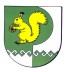  «АДМИНИСТРАЦИЯ МУНИЦИПАЛЬНОГО ОБРАЗОВАНИЯ «ЗЕЛЕНОГОРСКОЕ СЕЛЬСКОЕ ПОСЕЛЕНИЕ»______________________________